REQUERIMENTO Nº 277/2019PROFESSORA MARISA – PTB, CLAUDIO OLIVEIRA – PL, BRUNO DELGADO – PMB, PROFESSORA SILVANA - PTB e vereadores abaixo assinados, com assento nesta Casa, com fulcro nos artigos 118 e 121 do Regimento Interno, no cumprimento do dever, REQUEREM à Mesa que este expediente seja encaminhado ao Exmo. Senhor Ari Lafin, Prefeito Municipal, ao Senhor Estevam Hungaro Calvo Filho, Secretário Municipal de Administração, com cópia à Senhora Lúcia Korbes Drechsler, Secretária Municipal de Educação e Cultura e ao Senhor Luis Fábio Marchioro, Secretário Municipal de Saúde e Saneamento, requerendo o cumprimento da Lei Estadual nº 10.736/2018, que “Obriga a apresentação da carteira de vacinação no ato da matrícula nas escolas que oferecem ensino infantil, fundamental e médio no Estado de Mato Grosso e dá outras providências.”, no município de Sorriso-MT.JUSTIFICATIVASConsiderando que a Lei Estadual nº 10.736/2018 que “Obriga a apresentação da carteira de vacinação no ato da matrícula nas escolas que oferecem ensino infantil, fundamental e médio no Estado de Mato Grosso e dá outras providências.”, está em vigor desde 09 de agosto de 2018 (cópia em anexo).A melhor forma de garantir que a vacina esteja em dia é associá-la à matrícula escolar, considerando o amplo alcance que possibilita essa verificação.Considerando que essa é uma ação muito importante, que contribui significativamente com a meta do Ministério da Saúde de imunizar o maior número de pessoas no Brasil nessa faixa etária.                             Câmara Municipal de Sorriso, Estado de Mato Grosso, em 22 de outubro de 2019.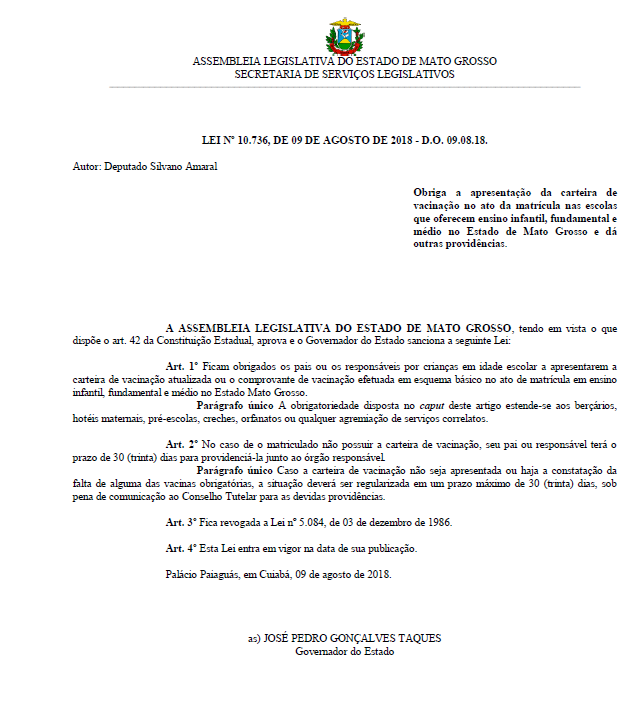 PROFª MARISAVereadora PTBCLAUDIO OLIVEIRAVereador PLBRUNO DELGADOVereador PMBPROFª. SILVANAVereadora PTBMAURICIO GOMESVereador PSBFÁBIO GAVASSOVereador PSB